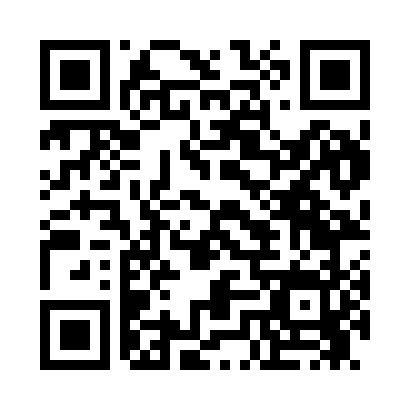 Prayer times for Massena Springs, New York, USAMon 1 Jul 2024 - Wed 31 Jul 2024High Latitude Method: Angle Based RulePrayer Calculation Method: Islamic Society of North AmericaAsar Calculation Method: ShafiPrayer times provided by https://www.salahtimes.comDateDayFajrSunriseDhuhrAsrMaghribIsha1Mon3:235:171:045:128:5010:442Tue3:235:181:045:128:4910:443Wed3:245:191:045:128:4910:434Thu3:255:191:045:128:4910:425Fri3:265:201:045:128:4810:426Sat3:285:211:045:128:4810:417Sun3:295:211:055:128:4810:408Mon3:305:221:055:128:4710:399Tue3:315:231:055:128:4710:3810Wed3:325:241:055:128:4610:3711Thu3:345:251:055:128:4510:3612Fri3:355:251:055:128:4510:3513Sat3:365:261:055:128:4410:3414Sun3:385:271:065:128:4310:3215Mon3:395:281:065:128:4310:3116Tue3:415:291:065:128:4210:3017Wed3:425:301:065:118:4110:2918Thu3:445:311:065:118:4010:2719Fri3:455:321:065:118:3910:2620Sat3:475:331:065:118:3910:2421Sun3:485:341:065:118:3810:2322Mon3:505:351:065:108:3710:2123Tue3:525:361:065:108:3610:2024Wed3:535:371:065:108:3510:1825Thu3:555:381:065:098:3410:1626Fri3:575:391:065:098:3210:1527Sat3:585:401:065:098:3110:1328Sun4:005:411:065:088:3010:1129Mon4:025:421:065:088:2910:1030Tue4:035:441:065:078:2810:0831Wed4:055:451:065:078:2710:06